                                                   Základná škola s materskou školou P.V. Rovnianka  Dolný Hričov 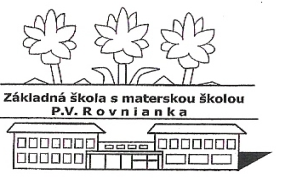                                                                           Školská 248,   013 41 Dolný Hričov                                                                Telefón :  +421/415572133     E-mail: zsdhricov@azet.sk     Internet:  www.zsdhricov.sk                                 Plán podujatí na mesiac JÚN 2022                                                                                                                                                                                           Zodpovední :30.05.-02.06.ZBER PAPIERAMgr. Cigániková, Mgr.  Sládeková,  Mgr. Klieštik01.06.DEŇ DETÍvšetci zamestnanci06. -10. 06PLAVECKÝ VÝCVIK Mgr. Bezáková, PaedDr. Macková10.06.NOC V ŠKOLEMgr. Barčíková13. – 17.06. ŠKOLA V PRÍRODE Mgr. Bezáková , PaedDr. Macková, p. Vološčuková13.06.VYHODNOTENIE OLYMPIÁD RNDr. Štolfová15.06.EXKURZIA BRATISLAVAMgr.  Sládeková,  Mgr. Klieštik22.06.DIDAKTICKÉ HRYMgr.  Greschnerová22.06.MAĽOVANIE NA CHODNÍK  p. Hrušková23.06.ŠKOLSKÝ VÝLETMgr. Bezáková, PaedDr. Macková, Mgr.  Greschnerová, Mgr. Piskoríková27.06.ROZLÚČKOVÝ VEČIEROK 9 Mgr.  Rečková,  Mgr. Cigániková27.06.ŠPORTOVÁ OLYMPIÁDA ŠKDp. Vološčuková,  p. HruškováDobrovoľníci V MÝTNICIMgr.  RečkováSOCIOKLÍMAp. HoličováPOZNAJ SVOJE MESTOMgr.  Rečková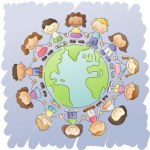 